            Рассмотрев представленную информацию об итогах реализации Муниципальной программы «Профилактика правонарушений безнадзорности и правонарушений несовершеннолетних на 2017-2020 годы» в 2020 году, руководствуясь ст.ст. 35, 40 Устава  муниципального образования Аскизский район,Администрация Аскизского района Республики Хакасия постановляет:            1.Утвердить прилагаемый отчет Муниципальной программы «Профилактика безнадзорности и правонарушений несовершеннолетних на 2017-2020» за 2020 год.            2.Направить настоящее постановление для опубликования в редакцию газеты «Аскизский труженик» и разместить на официальном сайте Администрации Аскизского района Республики Хакасия.Глава Администрации					                         А.В.Челтыгмашев   Приложение к постановлениюАдминистрации Аскизского районаРеспублики Хакасияот 10.03.2021 № 167-пОТЧЕТпо реализации Муниципальной программы «Профилактика безнадзорности и правонарушений несовершеннолетних на 2017-2020 годы» за 2020 годПостановлениемАдминистрации Аскизского района Республики Хакасия от  11.08.2016 года №725-п утверждена Муниципальная программа «Профилактика безнадзорности и правонарушений несовершеннолетних на 2017-2020 годы» (далее- Программы), 10.12.2020 года постановлениемАдминистрации Аскизского района Республики Хакасия №952-п внесены изменения в данную Программу.            Целью Программы является повышение эффективности профилактики безнадзорности и правонарушений несовершеннолетних на территории Аскизского района.Во исполнение указанных целей Программой определены следующие задачи:1.Создание условий для снижения безнадзорности и беспризорности несовершеннолетних;2.Предупреждение правонарушений и антиобщественных действий несовершеннолетних, выявление и устранение причин и условий, способствующих этому;3.Осуществление профилактической работы с семьями на ранней стадии социального неблагополучия;4.Реализация мероприятий, направленных на повышение уровня правового, культурного, нравственного, спортивного и военно-патриотического воспитания несовершеннолетних;5.Повышение профессиональной ориентации и трудовой занятости несовершеннолетних;6.Оказание помощи несовершеннолетним и их семьям,оказавшимся в трудной жизненной ситуации, пострадавшим от преступных посягательств.В 2020 году на территории  района было достигнуто снижение количества преступлений на 2,5% с 24 преступлений, совершенных несовершеннолетними в 2019 году, до 16 преступлений в 2020 году. Удельный вес преступлений, совершенных несовершеннолетними, составил 2,4 % от общего числа совершенных в районе преступлений в 2020 году (республиканский показатель- 3,6%). Число подростков, совершивших преступления, снизилось на 32,0 %, то есть с 25 несовершеннолетних, совершивших преступления в 2019 году, до 17 подростков в 2020 году. Также произошло снижение число несовершеннолетних, совершивших повторные преступления, на 66,7 %, а также преступлений, совершенных несовершеннолетними в общественных местах на 35,7%, на улицах, на 46,2 % ранее судимыми. Несовершеннолетними совершено 11 краж, в 2019 году-15 краж.         Так в 2020 году основные мероприятия, предусмотренные для реализации Программой в 2020 году, фактически были реализованы, кроме мероприятий, запланированных в летний период 2020 года.  Это было связано с угрозой распространения коронавирусной инфекции и введением на территории Республики Хакасия мер повышенной готовности на основании постановления Правительства Республики Хакасия от 13.03.2020 №120 «О введении на территории Республики  Хакасия режима повышенной готовности и реализации дополнительных мер по защите населения и территории от чрезвычайных ситуаций на основании Федерального закона от 30.03.1999 №52-ФЗ «О санитарно-эпидемиологическом благополучии населения», постановлением Главного санитарного врача РФ от 18.03.2020 №7 «Об обеспечении режима изоляции в целях предотвращения распространения COVID-19».  Эти обстоятельства повлияли на общую социально-экономическую ситуацию, как в целом по региону, но также и коснулось отдельных семей, в особенности семей, где воспитываются несовершеннолетние, поставленные на профилактический учет в Комиссии, и семей, находящихся в социально-опасном положении. Поэтому Комиссией было предложено внести изменения в Программу, и средства предусмотренные Программой на проведение многодневных походов в летний период 2020 года перенаправить на оказание адресной материальной помощи указанной категории лиц. Сама реализация Программы по пунктам выглядит следующим образом:По пункту 1.Создание условий для снижения безнадзорности и беспризорности несовершеннолетних в Аскизском районе проделана следующая работа:-более 80% несовершеннолетних, состоящих на профилактических учетах, и детей, из семей в социально опасном положении, были вовлечены во внеурочное время к занятиям в кружках, спортивных секциях, кроме этого в летнее каникулярное время во всех населенных пунктах была организована работа спортивных площадок и спортивных стадионов для тренировок и занятий  спортом на открытом воздухе;-за несовершеннолетними, состоящими на профилактических учетах, были назначены шефы-наставники из числа тренеров, спортивных инструкторов, представителей системы профилактики;-ежемесячно субъектами системы проводились рейды по выявлению беспризорных детей, пресечения правонарушений несовершеннолетними, вовлечению их в совершение преступлений и иных противоправных деяний, а также проверке несовершеннолетних, состоящих на профилактических учетах.           Не исполнено:-не проведен летний многодневный поход с несовершеннолетними;
-не проведено летнее оздоровление несовершеннолетних.           По пункту 2.Предупреждение правонарушений и антиобщественных действийнесовершеннолетних, выявление и устранение причин и условий, способствующих                     этому, проделана следующая работа:-вынесено 12 представлений в соответствии со статьей 29.13 КоАП РФ;-на базе ПУ-18 проведен семинар, направленный на профилактику правонарушений и профориентацию несовершеннолетних, а также их дальнейшее трудоустройство, -совместно с субъектами системы профилактики ежеквартально проводились единые дни профилактики;-в средствах массовой информации выходили регулярные репортажи по профилактике правонарушений и антиобщественных действий несовершеннолетними.По пункту 3.Осуществление профилактической работы с семьями на ранней стадии социального неблагополучия проделана следующая работа:-Комиссией ежеквартально составлялись и направлялисьсубъектам системы профилактики района планы проведения межведомственных рейдов;-ежемесячно в целях выявления раннего семейного неблагополучия субъектами системы профилактики дважды в месяц проводились совместные рейды с субъектами системы профилактики района;-в случае выявления и постановки семей на профилактический учет, Комиссией составлялась программа реабилитации и адаптации таких семей.По пункту 4.Реализация мероприятий, направленных на повышение уровня правового, культурного, нравственного, спортивного и военно-патриотического воспитания несовершеннолетних проделана следующая работа:-Комиссиейс привлечением специалистов МВД, ЦЗН, УСПН, отдела по делам молодежи, МФЦ на базе ПУ-18 проведены совещание и круглый стол, направленные на повышение уровня правового, культурного, нравственного, спортивного и военно-патриотического воспитания несовершеннолетних;-на территории района развиваются и действуют детские общественные объединения юных помощников полиции и ГИБДД, юных пожарных, волонтерское движение;-проводятся конкурсы, направленных на повышение уровня правового, культурного, нравственного, спортивного и военно-патриотического воспитания несовершеннолетних;-проводились посредством ресурса через Интернет онлайн занятия, направленные на повышение уровня правового, культурного, нравственного, спортивного и военно-патриотического воспитанияПо пункту 5.Повышение профессиональной ориентации и трудовой занятости несовершеннолетних проделана следующая работа:-Комиссией с привлечением специалистов УО, МВД, ЦЗН, УСПН, отдела по делам молодежи, МФЦ на базе ПУ-18 проведен День открытых дверей и семинар по профессиональной ориентации, психологической готовности к профессиональному труду и дальнейшему трудоустройству;-постоянно в рамках программы реабилитации и адаптации несовершеннолетних, состоящих на профилактических учетах, ведется работа по повышению профессиональной ориентации и трудовой занятости несовершеннолетних.По пункту 6.Оказание помощи несовершеннолетним и их семьям,оказавшимся в трудной жизненной ситуации, пострадавшим от преступных посягательств, следующая работа:-Комиссией оказана материальная помощь 15 семьям, в которых проживают несовершеннолетние дети, а также семьям, состоящим на профилактических учетах, на сумму 68000 рублей;-оказана помощь в виде выдачи телевизоров, телефонов, средств гигиены, продуктов питания, бытовой химии, а также средств индивидуальной защиты;-указанной категории лиц оказывалась помощь в виде выдачи канцелярских товаров, носильных вещей к учебному году, а также вкусных подарков к Новому году.ОТЧЕТоб оценке эффективности реализации Муниципальной программы за 2020 годОценка достижения планового значения целевого индикатора1:1)О=2/5=0,4;  2) О=2,4/5,0=0,48;  3)О=3/4=0,75; 4)О=100/100=1 5)О=15/7=2,14Уровень достигнутых значений целевых индикаторов по подпрограмме:Уо=(0,4+0,48+0,75+1+2,14)/5= 0,95Коэффициент Финансового обеспечения подпрограммы:Иб=68/70= 0,97Оценка эффективности реализации подпрограммы:Эп=0,95/0,97= 0,98Показатель эффективности высокий.Предложения по дальнейшей реализации программы: продолжить в 2021 году и в последующие годы работу по выполнению мероприятий Муниципальной программы «Профилактика безнадзорности и правонарушений несовершеннолетних».Ответственный секретарь комиссии по делам несовершеннолетнихи защите их прав при администрации Аскизского района                                             В.И.Кучученов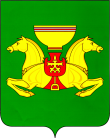 РОССИЙСКАЯ  ФЕДЕРАЦИЯАДМИНИСТРАЦИЯАСКИЗСКОГО  РАЙОНА РЕСПУБЛИКИ  ХАКАСИЯРОССИЙСКАЯ  ФЕДЕРАЦИЯАДМИНИСТРАЦИЯАСКИЗСКОГО  РАЙОНА РЕСПУБЛИКИ  ХАКАСИЯРОССИЯ  ФЕДЕРАЦИЯЗЫХАКАС  РЕСПУБЛИКАЗЫНЫНАСХЫС  АЙМАFЫНЫНУСТАF-ПАСТААРОССИЯ  ФЕДЕРАЦИЯЗЫХАКАС  РЕСПУБЛИКАЗЫНЫНАСХЫС  АЙМАFЫНЫНУСТАF-ПАСТААПОСТАНОВЛЕНИЕПОСТАНОВЛЕНИЕПОСТАНОВЛЕНИЕот 10.03.2021  		с.Аскиз	с.Аскиз	с.Аскиз                     № 167-п Об итогах реализации Муниципальной программы «Профилактика безнадзорности и правонарушений несовершеннолетних на 2017-2020 годы» в 2020 годуп/пНаименование показателейЕд.измФактическое значение показателей за год,предшествующий отчетномуПлановое значение показателей на 2020 годФактическое значение показателей на 2020 годПричины отклонений фактических значений показателей от плановых1234567Муниципальной программы «Профилактика безнадзорности и правонарушений несовершеннолетних на 2-17-2020 годы» объемы финансированиятыс.руб70,070,068,0Заявительный характер получения материальной помощиУменьшение количества несовершеннолетних, состоящих на всех видах профилактического учета, совершившихправонарушения повторнокол-во352Снижение доли противоправных деяний (преступлений), совершенных несовершеннолетними%5,15,02,4Увеличение доли охваченных организованными формами летней занятости несовершеннолетних, состоящих на всех видах профилактического учетакол-во543Запрет на проведение мероприятий из-за «Ковид-19»Охват патронажем семей, находящихся в социально опасном положении %100100100Увеличение количества лиц, оказавшихся в трудной жизненной ситуации, которым оказана помощьлиц6715Увеличение объема финансированияЗначение оценки эффективности реализации программы0,98